Censimento permanente della popolazione e delle abitazioni 2019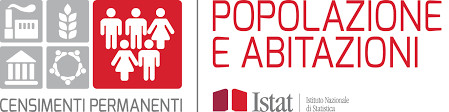 A ottobre 2019 parte la seconda rilevazione del Censimento permanente della popolazione e delle abitazioni.Il Censimento permette di misurare le principali caratteristiche socio-economiche della popolazione dimorante abitualmente in Italia. A ottobre 2018 l’Istat ha avviato la nuova rilevazione censuaria con cadenza annuale e non più decennale, che consente un rilascio di informazioni continue e tempestive. A differenza delle tornate passate, il Censimento permanente non coinvolge più tutte le famiglie nello stesso momento, ma solo un campione di esse. Ogni anno le famiglie chiamate a partecipare sono circa 1 milione 400 mila, in oltre 2.800 comuni. Il nuovo censimento è in grado di restituire informazioni rappresentative dell’intera popolazione, grazie all’integrazione dei dati raccolti con le diverse rilevazioni campionarie svolte – la rilevazione detta “areale” e quella “da lista” – con quelli provenienti dalle fonti amministrative. La famiglia può essere chiamata a partecipare a una delle due diverse rilevazioni campionarie oppure non essere coinvolta dall’edizione in corso del censimento. I principali vantaggi introdotti dal nuovo disegno censuario sono un forte contenimento dei costi della rilevazione e una riduzione del fastidio a carico delle famiglie. Di conseguenza viene abbandonato il modello del censimento "classico" finora effettuato ogni 10 anni. Il comune di OFFANENGO è stato individuato dall'Istat come comune campione per lo svolgimento del Censimento permanente della popolazione e delle abitazioni del 6 ottobre 2019 – periodo di svolgimento quarto trimestre 2019. Regolamento (CE) 9 luglio 2008 n. 763/2008 del Parlamento europeo e del Consiglio. RilevazioneLa rilevazione non interessa l'intero paese e tutte le famiglie, ma solo una zona determinata dall'Istat: le famiglie chiamate a partecipare al censimento permanente della popolazione e delle abitazioni possono essere coinvolte in due tipi di rilevazione campionaria, quella da lista e quella areale.- la famiglia che riceve una lettera nominativa che la invita a compilare online il questionario fa parte del campione della rilevazione da lista.- la famiglia che è informata dell'arrivo di un rilevatore, attraverso una lettera non nominativa, fa parte del campione della rilevazione areale.Modalità di compilazione I questionari possono essere compilati dalle famiglie interessate con più modalità: via web, presso il centro comunale di rilevazione, con intervista diretta di un rilevatore munito di tablet. 
RILEVAZIONE DA LISTA La rilevazione delle famiglie di tipo da lista, facendo sempre riferimento alla data del 6 ottobre 2019, riguarda solamente quelle famiglie individuate dall’ISTAT che riceveranno personalmente una lettera informativa e di invito a compilare il questionario. Le unità di rilevazione per la rilevazione da LISTA sono: la famiglia (e i singoli componenti di ciascuna famiglia); il relativo alloggio: abitazione occupata e altro tipo di alloggio occupato dalla famiglia. le famiglie campione possono compilare online il questionario utilizzando le credenziali per l’accesso riportate nella lettera informativa ricevuta, a firma del Presidente Istat. COMPILAZIONE VIA WEB La fase inizia il 7 ottobre e si conclude il 7 novembre. In questo periodo le famiglie possono compilare il questionario online autonomamente da casa o da un’altra postazione (ad esempio in ufficio) oppure recarsi al Comune presso il quale è istituito l’Ufficio Comunale di Censimento (UCC).Presso l’UCC è possibile compilare il questionario in autonomia utilizzando la postazione messa a disposizione dal Comune, oppure effettuare un’intervista con un operatore comunale. Alcune famiglie potrebbero anche contattare telefonicamente l’UCC e chiedere se è possibile effettuare un’intervista telefonica, per impossibilità a recarsi presso il Comune. In questi casi gli operatori di back office possono svolgere l’intervista telefonica.È importante ricordare che se la famiglia compila il questionario presso il CCR in maniera autonoma, deve utilizzare le proprie credenziali. Se invece procede attraverso l’intervista faccia a faccia, le credenziali devono essere quelle dell’operatore di back office.RILEVAZIONE AREALELa ricognizione preliminare del territorio consiste nella verifica degli indirizzi e delle caratteristiche degli edifici; è effettuata dai rilevatori e si svolge dal 1 al 9 ottobre. La rilevazione delle famiglie di tipo areale si svolge dal 10 ottobre al 13 novembre ed è in modalità campionaria ovvero riguarda solo una porzione del territorio comunale individuata direttamente dall'Istat.In questa fase i rilevatori comunali - dotati di tesserino identificativo e tablet - si recano presso le abitazioni ("porta a porta") oppure invitano presso l’ufficio comunale di censimento e compilano il questionario intervistando personalmente le famiglie presenti nella porzione di territorio individuato dall’Istat.

Dove rivolgersi per ogni informazione: I compiti di direzione e supporto sono demandati all'ufficio Servizi Demografici, presso cui è allestito l'Ufficio Comunale di Censimento aperto tutti i giorni dalle ore 10.00 alle ore 12.45 – tale Ufficio sarà operativo dal 7 ottobre e fino al 20 dicembre 2019 (tel. 0373 2473204/205).
Numero verde Istat 800 811 177  e-mail: censimentipermanenti.popolazioneareale@istat.it –https://www.istat.it/it/censimenti-permanenti/popolazione-e-abitazioni
